教育フォーラム2016市民、保護者、園、学校の“つながり”が、子どもの自立を支えます。日　時：平成２８年８月２０日（土）１３：３０～１６：３０（受付１３：００～）場　所：笠原中央公民館アザレアホール　　〒507－0901多治見市笠原町2081－1　電話　0572－43－5155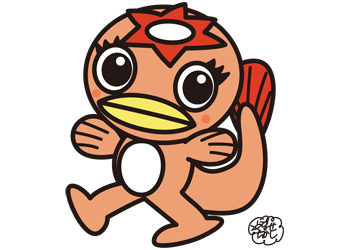 対　象：市民・保護者保育士・幼稚園、小学校、中学校教職員　　　　教育フォーラムのテーマに関心のある方内　容第１部　１３：３０～第２部　１５：００～　講演会　　　　※開始時刻は、あくまでも目安の時刻です。主催：多治見市教育委員会　　後援：多治見市ＰＴＡ連合会【問い合わせ先】　多治見市教育研究所（安田）　電話　２３－５９２０子どもの自立をめざした“つながり”～習慣向上プロジェクトたじみプランをもとに～「子どもの自立をめざした“つながり”」習慣向上プロジェクトたじみプランから北陵中学校PTAの取組連合生徒会の取組とこれから　　演題「心に響くコミュニケーションペップトーク～やる気を引き出す魔法の言葉～」（講師）日本ペップトーク普及協会　会長　　　岩崎　由純　氏